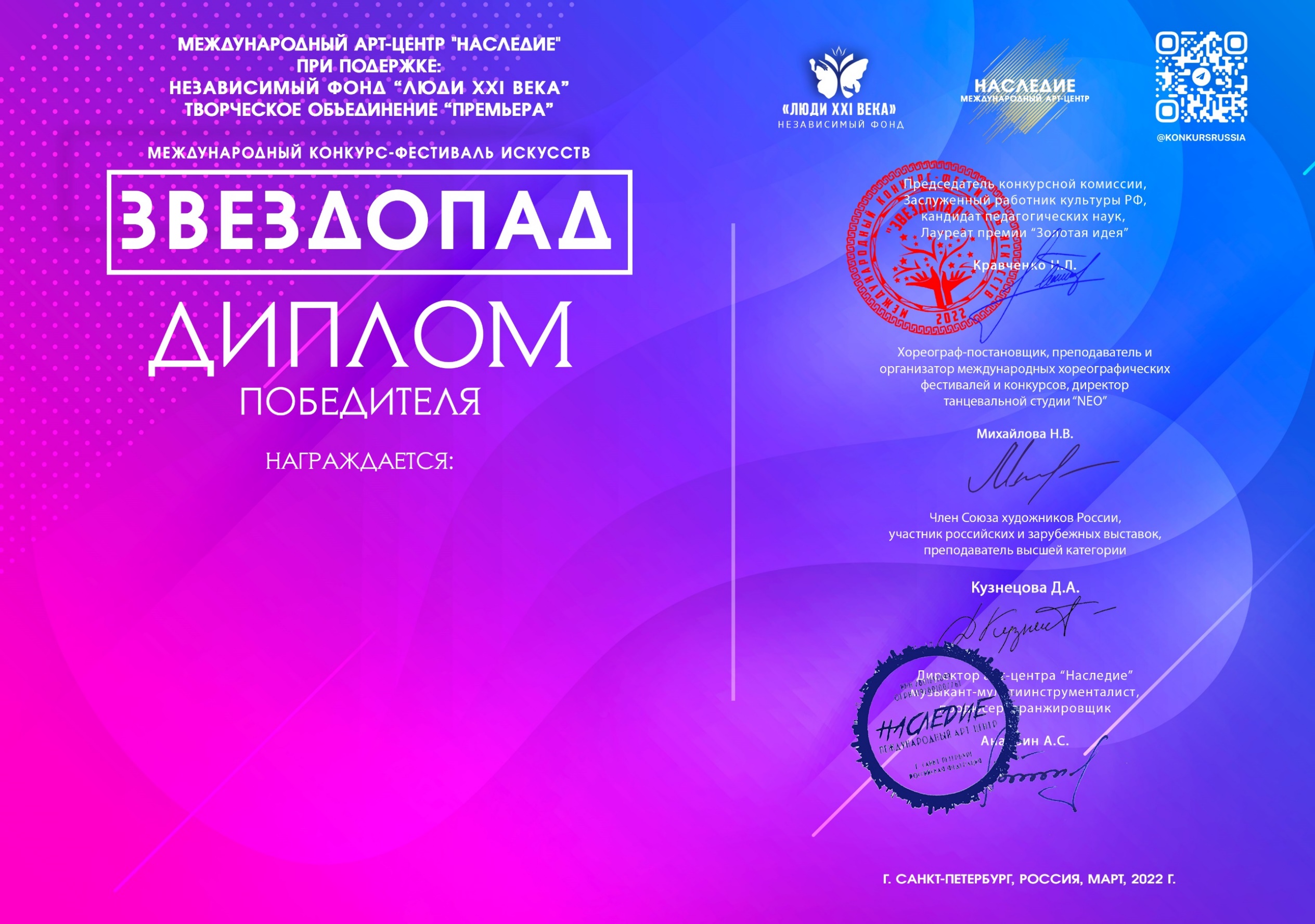  Серия ЗП № 54151Горельцева Софья (ГОАОУ «Центр образования, реабилитации и оздоровления», Липецкая обл., г.Липецк)Руководитель: Романова Г.А.  Матовникова Е.В.  Номинация: Фото и видео-творчество Категория: 8-11 лет Конкурсная работа: Документальное видео «П.П. Семёнов Тян-Шанский и Липецкий край» 